Специальность:  23.02.03 «Техническое обслуживание и ремонт автомобильного транспорта»Курс:  2.                 Группа:  ТМ-189-1,2,3.Дисциплина: МДК 01.01 Устройство автомобилей Преподаватель: Тахтамиров Олег БорисовичТема 6.3. Нормальные реакции дороги на колеса автомобиляСхемы сил и реакций, действующих на автомобиль при неравномерном прямолинейном движении на подъем под углом к горизонтали, изображены на рис. 26.8. К ведущим колесам автомобиля приложена сила тяги Pd, приводящая его в движение. В общем случае движения сила сцепления Рсц двух колес одной оси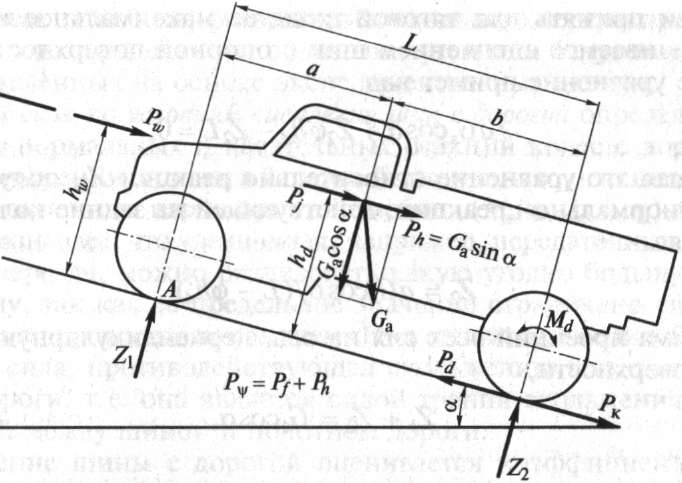 Рис. 26.8. Схема сил и реакций, действующих на автомобильпропорциональна нормальной реакции Z нa оба колеса. Это является непременным условием получения необходимой силы тяги и эффективного торможения:Рсц = φ ● Zгде φ — коэффициент сцепления шин с дорогой.Тогда условие движения автомобиля с одним ведущим мостом определяется зависимостьюPd  ≤ Z2 (φ + f); если f= 0, то Pd ≤ φ ● Z2Во время движения автомобиля нормальные реакции Z\ и Zi на его колесах изменяются в зависимости от условий движения. Если пренебречь сопротивлением качению и считать, что точка приложения силы сопротивления воздуха Рш лежит на одной высоте с центром тяжести hw~ hd, в котором будем считать приложенными силу тяжести Ga и силу сопротивления разгону Рр то можно составить следующие уравнения моментов всех сил относительно оси, проходящей через точку А опоры передних колес:a Gacosa + (Pw + Pf+ Gasina)hd - Z2L = 0,где L — база автомобиля.Сумма проекций всех сил на плоскость дорогиРw + Pj + Gasina = Pd.Если принять для тяговой силы ее максимальное значение, ограничиваемое сцеплением шин с опорной поверхностью, то решая это уравнение относительно реакции Zi, получим значение нормальной реакции, действующей на задние колеса автомобиля:Сумма проекций всех сил на ось, перпендикулярную к опорной поверхности,Z1 + Zq = Cracosa,откудаZ1 = Gacosa – Z2.Подставляя вместо реакции Z2 ее значение, получим значение нормальной реакции, действующей на передние колеса автомобиля:Из формул для определения следует, что нормальные реакции на колесах движущегося автомобиля зависят от его конструктивных размеров (базы автомобиля L = а + b и координаты центра тяжести hd), силы тяжести (7а, крутизны преодолеваемого подъема или спуска. Процесс торможения автомобиля вызывает возрастание нагрузки на переднюю ось и уменьшение нагрузки на заднюю.В статическом (неподвижном) состоянии автомобиля на горизонтальной плоскости дороги реакции на его колесах, имеем отношение значений реакций на передней Z, и задней Z осях автомобиля в общем случае движения к их значениям Z\ и Тг для неподвижного автомобиля, стоящего на горизонтальной плоскости. Отношение значений реакций на передней Z, и задней Z^ осях автомобиля в общем случае движения к их значениям Z\ и Тг для неподвижного автомобиля, стоящего на горизонтальной плоскости, называется коэффициентом продольного перераспределения нагрузки.Высота центра тяжести hd и расстояние его от передней оси о, значения которых необходимы для определения значений нормальных реакций и коэффициентов продольного перераспределения нагрузки, определяются опытным путем или берутся из таблиц, составленных на основе экспериментальных данных.Тяговая сила по условиям сцепления шин с дорогой определяется на основе нормальных и касательных реакций колес с дорогой. При рассмотрении силового баланса было принято, что величина силы тяги зависит от параметров автомобиля (Ме, г|т, /к, /0, гк). Однако это не означает, что увеличивая, например, передаточные числа коробки передач, можно реализовать какую угодно большую тяговую силу, так как ее предельное значение ограничено сцеплением шин с дорожным покрытием. Под силой сцепления Рсц понимается сила, противодействующая скольжению колес относительно дороги, т.е. она является силой трения скольжения, возникающей между шиной и полотном дороги.Сцепление шины с дорогой оценивается коэффициентом φ, который численно равен отношению наибольшей касательной реакции Рк к реакции колес Zφ = PJZ2.Для обеспечения движения автомобиля необходимо, чтобы тяговая сила Pd на ведущих колесах была меньше силы Рсп сцепления колес с дорогой или равна ей, в противном случае колеса будут буксовать.Безостановочное движение автомобиля возможно лишь в том случае, если тяговая сила на ведущих колесах не больше силы сцепления, но равна или больше суммы сил дорожного сопротивления и воздуха:Если тяговая сила больше силы сцепления, то ведущие колеса пробуксовывают, а в том случае, если суммарная сила сопротивления движению больше силы тяги, останавливается двигатель.Для переднеприводных автомобилей в формулу вместо Z2 подставляют Zb а для полноприводного автомобиля вместо Z2 подставляют Gacosa.511На коэффициент сцепления оказывают влияние рисунок протектора, степень изношенности шины, скорость движения автомобиля и давление колеса на дорогу, равное по абсолютной величине нормальной реакции Zb Д. На дорогах с твердым покрытием коэффициент сцепления ср прежде всего зависит от трения между шиной и дорогой, которое определяется типом и состоянием дорожного покрытия. Для различного типа дорог он составляет: с асфальтобетонным покрытием — 0,4...0,7; цементобетонным — 0,5...0,8; грунтовым — 0,3...0,6; укатанным снежным — 0,2...0,3. Причем меньшее значение берется для мокрого состояния полотна дороги.Список литературы:Пехальский А.П., Пехальский И.А. Устройство автомобилей. Учебник для студентов образовательных учреждений среднего профессионального образования – М. Издательский центр «Академия», 2015. – 521 с.Пузанков А.Г. Автомобили. Конструкция, теория и расчет. Учебник для студентов учреждений среднего профессионального образования. 2-е издание, переработанное  – М. Издательский центр «Академия», 2013. – 544 с.Электронные учебники:Стуканов В. А. Устройство автомобилей: Учебное пособие (Профессиональное образование). 2018Передерий В. П. Устройство автомобиля: Учебное пособие (Профессиональное образование). 2017Контрольные вопросыЧто такое коэффициент продольного перераспределения нагрузки?Что необходимо для обеспечения движения автомобиля?Чем определяется тяговая сила по условиям сцепления шин с дорогой?Укажите на кривой мощности скоростной характеристики точки, соответствующие различным режимам работы двигателя (по графику 1 РГР), и их отличительные особенности.Какие факторы влияют на коэффициент сцепления шин с дорогой и каковы его средние значения для дорог различных типов?От чего зависят нормальные реакции на колесах движущегося автомобиля?Примечание:Ответы сдать до 11 апреля на электронную почту Otakhtamirov@yandex.ru в виде фотографии ответов на поставленные вопросы по форме:Номер вопроса – ответ в письменном виде, кратко, по существу (4-7 строк).